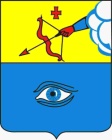 ПОСТАНОВЛЕНИЕ__06.03.2023__                                                                                               № _12/8_ г. ГлазовО внесении изменений в постановление Администрации города Глазова от 05.03.2015 №12/5 "Об организации работы по проведению ведомственного контроля за соблюдением трудового законодательства и иных нормативных правовых актов, содержащих нормы трудового права, в подведомственных муниципальных учреждениях и предприятиях муниципального образования "Город Глазов"      В целях приведения в соответствие с решением Глазовской городской Думы от 11 сентября 2019 г. N 504 «Об утверждении структуры Администрации муниципального образования «Город Глазов», руководствуясь статьей 353.1 Трудового кодекса Российской Федерации, Законом Удмуртской Республики от 03.12.2014 №73-РЗ "О порядке и условиях осуществления в Удмуртской Республике ведомственного контроля за соблюдением трудового законодательства и иных нормативных правовых актов, содержащих нормы трудового права", Уставом города Глазова,	П О С Т А Н О В Л Я Ю:1. Внести в постановление Администрации города Глазова от 05.03.2015 №12/5 "Об организации работы по проведению ведомственного контроля за соблюдением трудового законодательства и иных нормативных правовых актов, содержащих нормы трудового права, в подведомственных муниципальных учреждениях и предприятиях муниципального образования "Город Глазов" следующие изменения:1) по тексту постановления слова «управление муниципальной службы и кадровой работы» заменить словами «управление организационной и кадровой работы»;2) пункт 2 изложить в следующей редакции: «2. Определить уполномоченным органом на осуществление ведомственного контроля за соблюдением трудового законодательства и иных нормативных правовых актов, содержащих нормы трудового законодательства, в подведомственных муниципальных учреждениях и предприятиях муниципального образования «Город Глазов», управление организационной и кадровой работы Администрации муниципального образования «Город Глазов».2.  Настоящее постановление подлежит официальному опубликованию.3. Контроль за выполнением настоящего постановления возложить на руководителя Аппарата Администрации города Глазова.Администрация муниципального образования «Город Глазов» (Администрация города Глазова) «Глазкар» муниципал кылдытэтлэн Администрациез(Глазкарлэн Администрациез)Глава города ГлазоваС.Н. Коновалов